ПРОЕКТ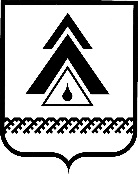 ДУМА НИЖНЕВАРТОВСКОГО РАЙОНАХанты-Мансийского автономного округа - ЮгрыРЕШЕНИЕ	В целях актуализации нормативных правовых актов Думы района,	 Дума района РЕШИЛА:	1. Внести в приложение к решению Думы района от 30.11.2012 № 273 «Об утверждении Порядка предоставления жилых помещений жилищного фонда коммерческого использования муниципального образования Нижневартовский район» (с изменениями от 16.05.2016 № 36, от 23.12.2016                      № 117, от 07.06.2017 № 168, от 10.05.2018 № 285) изменение, изложив раздел III в следующей редакции:«III. Перечь документов, необходимых для рассмотрения вопроса о предоставлении жилого помещения фонда коммерческого использования3.1. Ходатайство работодателя о предоставлении жилого помещения фонда коммерческого использования по договору найма.3.2. Справка с места работы, выданная не более чем за десять календарных дней до предоставления документов.3.3. Заявление гражданина о предоставлении жилого помещения                                по договору найма, подписанное всеми совершеннолетними членами семьи                          и иными гражданами, проживающими с гражданином и указанными в заявлении.3.4. Копия паспорта гражданина, членов его семьи и иных граждан, проживающих с гражданином (копии свидетельств о рождении детей,                                не достигших 14 лет).3.5. Копии документов, подтверждающие смену фамилии, имени, отчества при наличии (копия свидетельства о заключении (расторжении) брака, копия свидетельства о смене фамилии, имени, отчества).3.6. Сведения о регистрации по месту жительства (пребывания) гражданина и членов его семьи, совместно проживающих в жилом помещении с заявителем, предоставляемые органами регистрационного учета                                          в соответствии с законодательством Российской Федерации.3.7. Документы, подтверждающие право владения и пользования гражданином и членами его семьи жилым помещением (при наличии жилого помещения на территории Нижневартовского района или города Нижневартовска). 3.8. Выписка из Единого государственного реестра недвижимости                                о правах заявителя и проживающих совместно с ним членах его семьи                                  на имевшиеся (имеющиеся) у него объекты недвижимого имущества.3.9. Сведения из бюджетного учреждения Ханты-Мансийского автономного округа – Югры «Центр имущественных отношений» о наличии (отсутствии) права собственности заявителя и членов его семьи на объекты недвижимости на территории Нижневартовского района или города Нижневартовска, зарегистрированные в период с 1991 по 1998 годы.3.10. Сведения об отсутствии задолженности по оплате за наем жилого помещения, коммунальные услуги, услуги по управлению многоквартирным домом, услуги по содержанию и текущему ремонту общего имущества в многоквартирном доме, в случае если заявителю ранее предоставлялось жилое помещение муниципального жилищного фонда коммерческого использования.».2. Решение опубликовать (обнародовать) на официальном веб сайте администрации Нижневартовского района (www.nvraion.ru) и в приложении «Официальный бюллетень» к районной газете «Новости Приобья». 	3. Решение вступает в силу после его официального опубликования (обнародования).	4. Контроль за выполнением решения возложить на постоянную комиссию по бюджету, налогам, финансам и социально-экономическим вопросам Думы района (Е.Г. Поль).от ________________г. Нижневартовск                                                      № _____        О внесении изменений в приложение к решению Думы района от 30.11.2012              № 273 «Об утверждении Порядка предоставления жилых помещений жилищного фонда коммерческого использования муниципального образования Нижневартовский район»Председатель Думы района______________И.В. ЗаводскаяГлава района ______________Б.А. Саломатин   